	 ΑΝΑΚΟΙΝΟΠΟΙΗΣΗ ΣΤΟ ΟΡΘΟ	(ως προς την ειδικότητα ΠΕ10)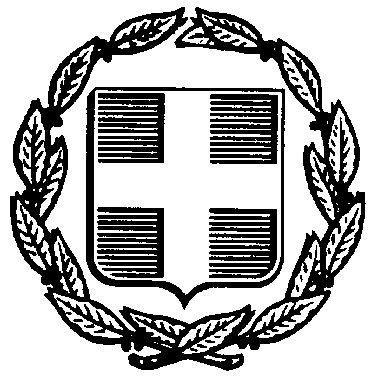 ΘΕΜΑ: «Οργανικά κενά σε Μουσικά και Διαπολιτισμικά Σχολεία για το έτος 2015-16»ΣΧΕΤ:  1.  Ν. 1566/85 άρθρο 312. Π.Δ. 50/96, άρθρο 93. Π.Δ. 100/97, άρθρο 4 και 84. Το υπ’ αριθ. 1033/16-10-2014 σχετικό με το θέμα έγγραφο του Μουσικού  Σχολείου Πτολεμαΐδας5. Το υπ’ αριθ. 478/22-10-2014 σχετικό με το θέμα έγγραφο του Μουσικού  Σχολείου Σιάτιστας 6. Το υπ. αριθμ 416/16-10-2014 σχετικό με το θέμα έγγραφο του Διαπολιτισμικού Σχολείου Πενταλόφου7. Το υπ. αριθμ 166164/Δ2/14-10-2014 έγγραφο του Υ.ΠΑΙ.Θ 	Σας γνωρίζουμε ότι στα Μουσικά Σχολεία Πτολεμαΐδας - Σιάτιστας και  Διαπολιτισμικού Σχολείου Πενταλόφου Ν. Κοζάνης υπάρχουν οι παρακάτω κενές οργανικές θέσεις εκπαιδευτικού προσωπικού κατά κλάδο και ειδικότητα:Σας επισημαίνουμε ότι το Διαπολιτισμικό Σχολείο Πενταλόφου έχει ως κύρια γλώσσα την Αλβανική. Στη διεύθυνση μας δε λειτουργεί Καλλιτεχνικό Σχολείο.Παρακαλούμε να φροντίσετε να ενημερωθούν ενυπογράφως οι εκπαιδευτικοί  των ανωτέρω κλάδων που υπηρετούν σε σχολεία αρμοδιότητάς σας.ΟΡΓΑΝΙΚΑ ΚΕΝΑ ΓΕΝΙΚΗΣ ΠΑΙΔΕΙΑΣΟΡΓΑΝΙΚΑ ΚΕΝΑ ΓΕΝΙΚΗΣ ΠΑΙΔΕΙΑΣΟΡΓΑΝΙΚΑ ΚΕΝΑ ΓΕΝΙΚΗΣ ΠΑΙΔΕΙΑΣΟΡΓΑΝΙΚΑ ΚΕΝΑ ΓΕΝΙΚΗΣ ΠΑΙΔΕΙΑΣΟΡΓΑΝΙΚΑ ΚΕΝΑ ΓΕΝΙΚΗΣ ΠΑΙΔΕΙΑΣΟΡΓΑΝΙΚΑ ΚΕΝΑ ΓΕΝΙΚΗΣ ΠΑΙΔΕΙΑΣΟΡΓΑΝΙΚΑ ΚΕΝΑ ΓΕΝΙΚΗΣ ΠΑΙΔΕΙΑΣΟΡΓΑΝΙΚΑ ΚΕΝΑ ΓΕΝΙΚΗΣ ΠΑΙΔΕΙΑΣΟΡΓΑΝΙΚΑ ΚΕΝΑ ΓΕΝΙΚΗΣ ΠΑΙΔΕΙΑΣΚλάδοςΕιδικότηταΕιδικότηταΜουσικό Σχολείο Πτολ/δαςΜουσικό Σχολείο Πτολ/δαςΜουσικό Σχολείο ΣιάτισταςΜουσικό Σχολείο ΣιάτισταςΔιαπολιτισμικό Σχολείο ΠενταλόφουΔιαπολιτισμικό Σχολείο ΠενταλόφουΠΕ03ΜαθηματικοίΜαθηματικοί11----ΠΕ04.02ΧημικοίΧημικοί--11--ΠΕ07ΓερμανικήςΓερμανικής--11--ΠΕ08ΚαλλιτεχνικώνΚαλλιτεχνικών11----ΠΕ10ΚοινωνιολόγοιΚοινωνιολόγοι11--     -     -ΟΡΓΑΝΙΚΑ ΚΕΝΑ ΜΟΥΣΙΚΗΣ ΠΑΙΔΕΙΑΣΟΡΓΑΝΙΚΑ ΚΕΝΑ ΜΟΥΣΙΚΗΣ ΠΑΙΔΕΙΑΣΟΡΓΑΝΙΚΑ ΚΕΝΑ ΜΟΥΣΙΚΗΣ ΠΑΙΔΕΙΑΣΟΡΓΑΝΙΚΑ ΚΕΝΑ ΜΟΥΣΙΚΗΣ ΠΑΙΔΕΙΑΣΟΡΓΑΝΙΚΑ ΚΕΝΑ ΜΟΥΣΙΚΗΣ ΠΑΙΔΕΙΑΣΟΡΓΑΝΙΚΑ ΚΕΝΑ ΜΟΥΣΙΚΗΣ ΠΑΙΔΕΙΑΣΟΡΓΑΝΙΚΑ ΚΕΝΑ ΜΟΥΣΙΚΗΣ ΠΑΙΔΕΙΑΣΟΡΓΑΝΙΚΑ ΚΕΝΑ ΜΟΥΣΙΚΗΣ ΠΑΙΔΕΙΑΣΟΡΓΑΝΙΚΑ ΚΕΝΑ ΜΟΥΣΙΚΗΣ ΠΑΙΔΕΙΑΣΚλάδοςΚλάδοςΕιδικότηταΕιδικότηταΕιδίκευσηΕιδίκευσηΜουσικό Σχολείο Πτολ/δαςΜουσικό Σχολείο Πτολ/δαςΜουσικό Σχολείο ΣιάτισταςΠΕ16.01ΠΕ16.01ΜουσικήςΜουσικήςΘεωρία και Πράξη Ευρωπαϊκής ΜουσικήςΘεωρία και Πράξη Ευρωπαϊκής Μουσικής112ΠΕ16.01 ή ΤΕ16ΠΕ16.01 ή ΤΕ16ΜουσικήςΜουσικήςΕλληνικής Παραδοσιακής ΜουσικήςΕλληνικής Παραδοσιακής Μουσικής111ΠΕ16.01 ή ΤΕ16ΠΕ16.01 ή ΤΕ16ΜουσικήςΜουσικήςΠιάνοΠιάνο666ΠΕ16.01 ή ΤΕ16ΠΕ16.01 ή ΤΕ16ΜουσικήςΜουσικήςΚλασική ΚιθάραΚλασική Κιθάρα334ΠΕ16.01 ή ΤΕ16ΠΕ16.01 ή ΤΕ16ΜουσικήςΜουσικήςΗλεκτρική  ΚιθάραΗλεκτρική  Κιθάρα11-ΠΕ16.01 ή ΤΕ16ΠΕ16.01 ή ΤΕ16ΜουσικήςΜουσικήςΒιολίΒιολί221ΠΕ16.02ΠΕ16.02ΜουσικήςΜουσικήςΤαμπουράΤαμπουρά442ΠΕ16.02ΠΕ16.02ΜουσικήςΜουσικήςΑκορντεόνΑκορντεόν111ΠΕ16ΠΕ16ΜουσικήςΜουσικήςΟύτιΟύτι11-ΠΕ16.02ΠΕ16.02ΜουσικήςΜουσικήςΠαραδοσιακά ΚρουστάΠαραδοσιακά Κρουστά--1ΠΕ16.02ΠΕ16.02ΜουσικήςΜουσικήςΕυρωπαϊκά ΚρουστάΕυρωπαϊκά Κρουστά111ΠΕ16.01 ή ΠΕ16.02ΠΕ16.01 ή ΠΕ16.02ΜουσικήςΜουσικήςΜπουζούκι ΤρίχορδοΜπουζούκι Τρίχορδο1ΠΕ16.01 ή ΠΕ16.02ΠΕ16.01 ή ΠΕ16.02ΜουσικήςΜουσικήςΠαραδοσιακό ΚλαρίνοΠαραδοσιακό Κλαρίνο11-ΠΕ16.01 ή ΤΕ16ΠΕ16.01 ή ΤΕ16ΜουσικήςΜουσικήςΤρομπέταΤρομπέτα111ΠΕ16.01 ή ΠΕ16.02ή ΤΕ16ΠΕ16.01 ή ΠΕ16.02ή ΤΕ16ΜουσικήςΜουσικήςΦλάουτοΦλάουτο111